Ligue de balle molle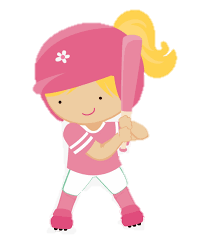 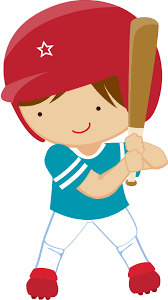 amicale inter-municipalePour les enfants de5-12 ANS et de 13-16 ANSGroupe 1 : 5 à 7 ans 	(Maternelle – 2e année)  	les mardis à 18 h               		Groupe 2 : 8 à 10 ans 	(2e-3e année)  		les mardis à 19 h               		Groupe 3 : 11 à 13 ans	(4e-6e année) 		les mardis à 20 h			Groupe 4 : 13 à 16 ans	(secondaire)			les jeudis  à 19 h(à valider selon la ligue) Dates d’inscription : 	le samedi 4 mai entre 9 h 00 et 12 h 00 	au bureau municipal situé au 500 route 249, Val-JoliFrais d'inscription:  	□ 1er enfant = 30 $□ 2e enfant d’une même famille = 25 $	□ 3e enfant et plus d’une même famille = 20 $ ***Veuillez noter qu’après le 1er juin, les frais d’inscription seront de 40 $ par enfant, sans possibilité de rabais familial. Pour information :  secretariat@val-joli.ca ou 819 845-7663, poste 1IMPORTANTChaque année, nous avons besoin de bénévoles, soit pour arbitrer et marquer les pointages durant les parties ou pour entraîner les jeunes.  Si vous êtes intéressés à donner de votre temps aux jeunes, n’hésitez pas à remplir le coupon réponse et le remettre en même temps que l’inscription de votre enfant. Merci beaucoup de votre dévouement. Les jeunes vous en seront reconnaissants.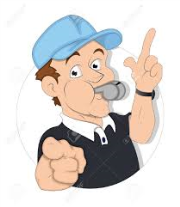 Intéressé au bénévolatLigue de balle molle intermunicipale - Loisirs de Val-JoliJOUEURNom : ________________________________________ Prénom : _______________________________Âge au 30 septembre 2024 : _____ mois /année de naissance  : ____ /_______  GROUPE : _____Problèmes de santé : __________________________________________________________________________________________________________________________________________________________________.Chandail : Adulte Enfant	 Small	 Medium	 Large	 X-LargePARENTSNom de papa : ____________________________    Nom de maman : ______________________________Téléphone (1) :   ___________________________    Téléphone (2) : _________________________________Adresse : __________________________________   Adresse : _______________________________________Ville : ________________________C.P. _________   Ville : ____________________________ C.P. __________      L’enfant habite chez :     1-Papa       2-Maman     3-Papa et maman     4-Garde partagée Lorsque la partie est annulée, il est plus facile de vous rejoindre au numéro de téléphone ?         dès _______________h 	Toujours (répondeur) En cas d’urgence, outre les parents, qui peut-on rejoindre ? _________________________________________      ou      _________________________________________Lien avec l’enfant ? _________________________   	       Lien avec l’enfant ? ________________________   Téléphone 1 : ___________________________	       Téléphone 2 : ___________________________Adresse : _______________________________	       Adresse : _______________________________   En cas d’urgence, nous autorisez-vous à contacter les services médicaux d’urgence?   Oui             Non 	COÛTSL’inscription ne sera valide qu'avec le paiement complet des frais d'inscription à la Municipalité de Val-Joli lors des sessions d’inscription. Le chandail est inclus. 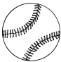 Frais d'inscription:  	□ 1er enfant = 30 $□ 2e enfant d’une même famille = 25 $ 	□ 3e enfant et plus d’une même famille = 20 $ Payé par : 	□ argent		 □chèque # _________________ (indiquer si postdaté)			Un reçu vous sera remis sur place.Inscriptions tardives (après la période prévue) : 40 $ par enfant – aucun rabais familialIndiquez à quel nom le reçu d’impôt doit être fait : __________________________________________________________Signature du parent : _____________________________________  Date : __________________________Nom du bénévole Numéro de téléphone Adresse de courriel 